Bubbl UShttps://bubbl.us/	One option to show what you know is by making a bubble chart through bubble.us.   Bubbles are great ways to show me learning goals over key ideas. For example you could make bubbles over key ideas like the branches of government.  Each bubble should branch off a related bubble.  For example Bills would be linked to the House and the house would be linked to the Legislative branch.  You must be able to present and answer 5 questions from Ms. Meller.   You must submit a proposal slip telling me your plan to use this as an option.   RUBRIC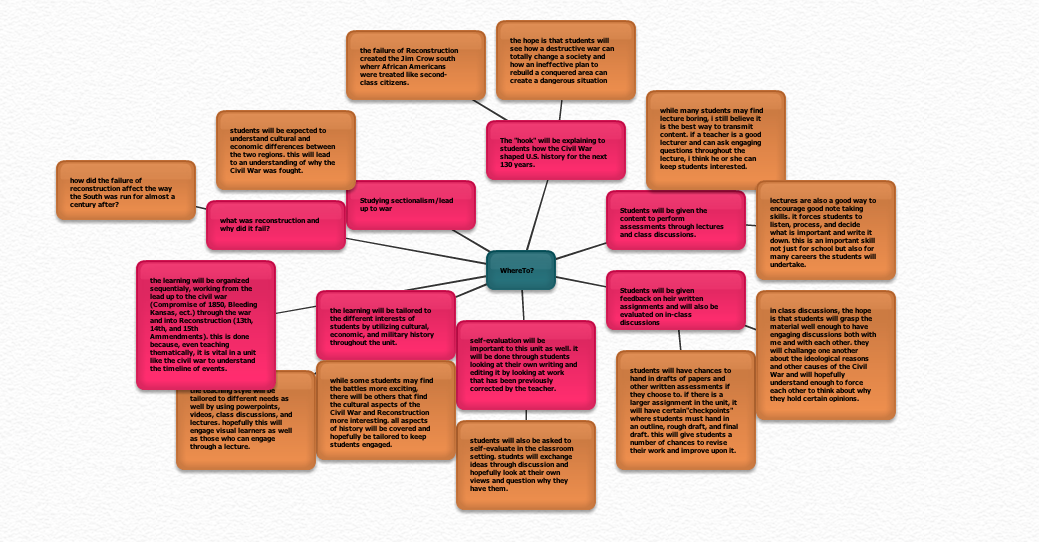 A: ADVANCE PROFICIENTBABOVE PROFICIENTCPROFICIENTNOT PROFICIENT-Easily color coated-had all learning goals/ success criteria covered in great detail-answered 5 questions from teacher correctly- multiple levels showing depth of knowledge-clearly explained and in writers own words-Easily color coated-had all learning goals/ success criteria covered but lacks some details-answered  4 questions from teacher correctly- multiple levels showing depth of knowledge-clearly explained and in writers own words-chart is confusing and somewhat hard to follow-had all learning goals/ success criteria covered but lacks some details-answered  3 questions from teacher correctly- needs more than two levels to show more depth of knowledge-writing is unclear in some bubbles-Didn’t cover all the learning goals or success criteria- couldn’t answer questions asked from teacher-writing isn’t in students own words